Specification of the chromatograph «Crystallux-4000М»Газовый хроматограф «Кристаллюкс-4000М»: технические характеристикиParameterValueValueParameterDesign 1Design 2FID detection limit2×10-12 gC/sec for n-hydrocarbons 1,4×10-12 gC/sec for propane1,1×10-12 gC/sec for n-hydrocarbons 1,1×10-12 gC/sec for propaneTCD detection limit 1×10-9 g/ml for n-hydrocarbons
8×10-10 g/ml for n-hydrocarbons
4×10-10 g/ml for propane (micro-TCD)ECD detection limit 2×10-14 g/sec for lindane
1×10-14 g/sec for lindane
4×10-15 г/с g/sec for lindane (micro-ECD)FPD detection limit 1×10-13 gP/sec for phenitrothion
1×10-12 gP/sec for phenitrothion1×10-13 gP/sec for phenitrothion
1×10-12 gP/sec for phenitrothionNPD detection limit 2×10-14 gP/sec for phenitrothion
3×10-13 gN/sec for azobenzene2×10-14 gP/sec for phenitrothion
3×10-13 gN/sec for azobenzeneCCD detection limit 5×10-10 g/ml for hydrogen4×10-10 g/ml for hydrogenPID detection limit 
HID detection limit 
MSD – relation to signal/noise 5×10-13 g/sec for benzene
3×10-13 g/sec for carbon in methane
50:1 for injecting 1×10-12 g/mcl octaftornaftaline in isooctane
<="" td="" style="box-sizing: border-box;">5×10-13 g/sec for benzene
2×10-13 g/sec for carbon in methane
500:1 (1500:1) 1 for injecting 1×10-12 g/mcl octaftornaftaline in isooctane
<="" td="" style="box-sizing: border-box;">Linear dynamic range FID 
Linear dynamic range TCD 1×107
1×1061×107
1×106Column thermostat volume 7 (10) l14 (19) lColumn temperaturefrom ambient temperature +4 till +400 °C
(by special order up to450 °C)
(by special order up to-15 °C
with the usage of refrigeration unit)
(by special order up to-100 °C
with the usage of liquid N2)from ambient temperature +3 °C till +400 °C
(by special order from 450 °C)
(by special order from -15 °C
with the usage of refrigeration unit)
(by special order from -100 °C
with the usage of liquid N2)Temperature setting scale 0,1 °C0,1 °CTemperature stability 0,01 °C0,01 °CTemperature programming speed from 0,1 till 120 °C/min.от 0,1 до 125 °C/min.
(by special order from 150 °C/min)Maximum number of isothermsnot less than 30not less than 30Column thermostat cooling speed
from 400 till 50 °C8 min.3,2 min.Maximum temperature of detector and injector
<="" td="" style="box-sizing: border-box;">450 °С450 °СCarrier-gas consumptionfrom 0 till 100 ml/min.
(by special order up to 500 ml/min.)from 0 till 100 ml/min.
(by special order up to 500 ml/min.)Carrier-gas pressure (for capillary column)from 0 till 0,40 MPa
(by special order up to 1 Mpa)от 0 до 0,40 MPa
(by special order up to 1 MPa)Maximum gas inlet pressure
by special order0,5 MPa
1,25 MPa0,5 MPa
1,25 MPaHydrogen consumption 
Air consumption 0-500
0-10000-500
0-1000Dimensions (width × depth × height)550×445×405 mm550×500×500 mmWeight33 kg39 kgElectric power supplyfrom AC voltage (220) V, frequency (50±1) Hz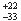 from AC voltage (220) V, frequency (50±1) HzMaximum power consumption (in the steady)900 VA900 VAНаименование параметраЗначение показателяЗначение показателяНаименование параметраИсполнение 1 (выпускается по спецзаказу)Исполнение 2Предел детектирования ПИД2×10-12 гС/с по н-углеводородам 1,4×10-12 гС/с по пропану1,1×10-12 гС/с по н-углеводородам 1,1×10-12 гС/с по пропануПредел детектирования ДТП 1×10-9 г/мл по н-углеводородам
8×10-10 г/мл по н-углеводородам
4×10-10 г/мл по пропану (микро-ДТП)Предел детектирования ЭЗД 2×10-14 г/с по линдану
1×10-14 г/с по линдану
4×10-15 г/с по линдану (микро-ЭЗД)Предел детектирования ПФД 1×10-13 гР/с по метафосу
1×10-12 гS/с по метафосу1×10-13 гР/с по метафосу
1×10-12 гS/с по метафосуПредел детектирования ТИД 2×10-14 гР/с по метафосу
3×10-13 гN/с по азобензолу2×10-14 гР/с по метафосу
3×10-13 гN/с по азобензолуПредел детектирования ТхД 5×10-10 г/мл по водороду4×10-10 г/мл по водородуПредел детектирования ФИД 
Предел детектирования ГИД 
Отношение сигнал/шум МСД 5×10-13 г/с по бензолу
3×10-13 г/с по углероду в метане
50:1 при вводе 1×10-12 г/мкл октафторнафталина в изооктане
<="" td="" style="box-sizing: border-box;">5×10-13 г/с по бензолу
2×10-13 г/с по углероду в метане
500:1 (1500:1) при вводе 1×10-12 г/мкл октафторнафталина в изооктане
<="" td="" style="box-sizing: border-box;">Линейный динамический диапазон ПИД 
Линейный динамический диапазон ДТП 1×107
1×1061×107
1×106Объем термостата колонок 7 (10) л14 (19) лТемпература колонокот Токр.среды +4 °C до +400 °C
(по спец.заказу до 450 °C)
(по спец.заказу от -15 °C
с использ. холод. уст-ки)
(по спец.заказу от -100 °C
с использ. жид. N2)от Токр.среды +3 °C до +400 °C
(по спец.заказу до 450 °C)
(по спец.заказу от -15 °C
с использ. холод. уст-ки)
(по спец.заказу от -100 °C
с использ. жид. N2)Дискретность задания температуры 0,1 °C0,1 °CТемпературная стабильность 0,01 °C0,01 °CСкорость программирования температуры от 0,1 до 120 °C/мин.от 0,1 до 125 °C/мин.
(по спец.заказу до 150 °C/мин)Количество изотермне менее 30не менее 30Скорость охлаждения термостата колонок
от 400 до 50 °C8 мин.3,3 мин.Максимальная температура детектора и испарителя
<="" td="" style="box-sizing: border-box;">450 °С450 °СРасход газа-носителяот 0 до 100 мл/мин.
(по спец.заказу до 500 мл/мин.)от 0 до 100 мл/мин.
(по спец.заказу до 500 мл/мин.)Давление газа-носителя (для капилярной колонки)от 0 до 0,40 Мпа
(по спец.заказу до 1 МПа)от 0 до 0,40 Мпа
(по спец.заказу до 1 МПа)Максимальное входное давление газа
по спецзаказу0,5 МПА
1,25 МПА0,5 МПА
1,25 МПАРасход водорода 
Расход воздуха 0-500
0-10000-500
0-1000Габаритные размеры (ширина × глубина × высота)550×445×405 мм550×500×500 ммМасса33 кг39 кгЭлектрическое питаниеот сети переменного тока напряжением (220) В, частотой (50±1) Гцот сети переменного тока напряжением (220) В, частотой (50±1) ГцМаксимальная потребляемая мощность (в установившемся режиме)900 ВА900 ВА